Общество с ограниченной ответственностью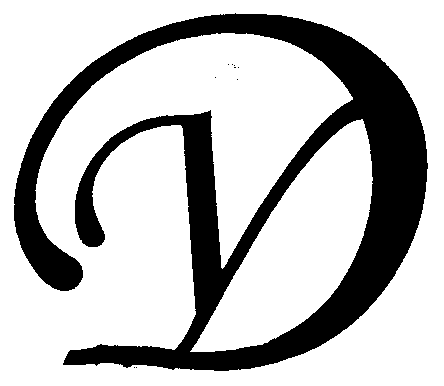 Управляющая организация «Умный дом»Россия, Тверская область, г.Удомля, пр.Курчатова, д.10а, пом.9, тел./факс: (48255) 52571, 54074 моб.тел.: +79157199560,  интернет-сайт: www.udom-lya.ru, e-mail: upravdom@udom-lya.ru, kvplata@udom-lya.ruСведения о расходах по отдельным статьям затрат за год: - управление многоквартирным домом, - вывоз ТБО, - ремонтная служба управляющей организации, - содержание, текущий ремонт и аварийное обслуживание сетей отопления, водопровода, канализации, ливнестоков,- содержание, текущий ремонт и аварийное обслуживание электрических сетей, - ремонт и обслуживание лифтового хозяйства,размещены на официальном сайте управляющей организации www.udom-lya.ru.Сведения о расходах, понесенных в связи с оказанием услуг по управлению многоквартирным домом по ул.Попова-18/1Сведения о расходах, понесенных в связи с оказанием услуг по управлению многоквартирным домом по ул.Попова-18/1Сведения о расходах, понесенных в связи с оказанием услуг по управлению многоквартирным домом по ул.Попова-18/1Период: 2010 годПериод: 2010 годПериод: 2010 годНаименование работ (услуг)Расходы (руб.)Расходы (руб./кв.м.)Общая площадь помещений в доме (кв.м.)6 277,10  Вывоз ТБО55 916,510,74  ООО "Коммунальщик"14 528,96  ООО УО "Умный дом"41 387,55  Ремонт и обслуживание лифтового хозяйства226 012,76  3,00  Замена линолеума1 589,39  Содержание и текущий ремонт лифта224 423,37  Содержание и текущий ремонт инженерных сетей331 785,724,40  Отопление, водопровод, канализация, ливнестоки (содержание, текущий ремонт и аварийное обслуживание)221 814,23Проектирование, приобретение, монтаж, ремонт узлов учета (поверка водосчетчика)39 810,00Электрические сети (содержание, текущий ремонт и аварийное обслуживание)70 161,49Содержание помещений общего пользования и уборка земельного участка162 573,742,16  Благоустройство территории, ремонт МАФ (доставка грунта)2 252,21Вывоз КГО8 448,03Дезинсекция и дератизация1 610,00Механизированная уборка придомовой территории4 722,10Уборка мест общего пользования и придомовой территории145 541,40Текущий ремонт общей собственности56 394,780,75  Прочие ремонтные работы (ремонтная служба управляющей организации)17 213,42Ремонт кровли (53 кв.м., 53 пог.м. оцинкованных отливов)30 885,49Ремонт подъездов, крылец7 095,87Ремонт домофона1 200,00Управление многоквартирным домом116 678,461,55  Итого949 361,9712,60  